ABCDDocument bullets -> pictureWord 2010: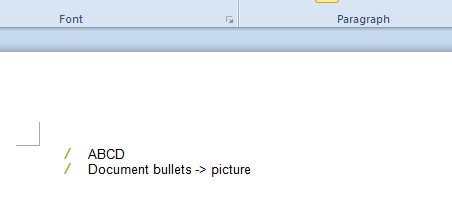 